PIERRE BABIN, OMI *  (1925-2012),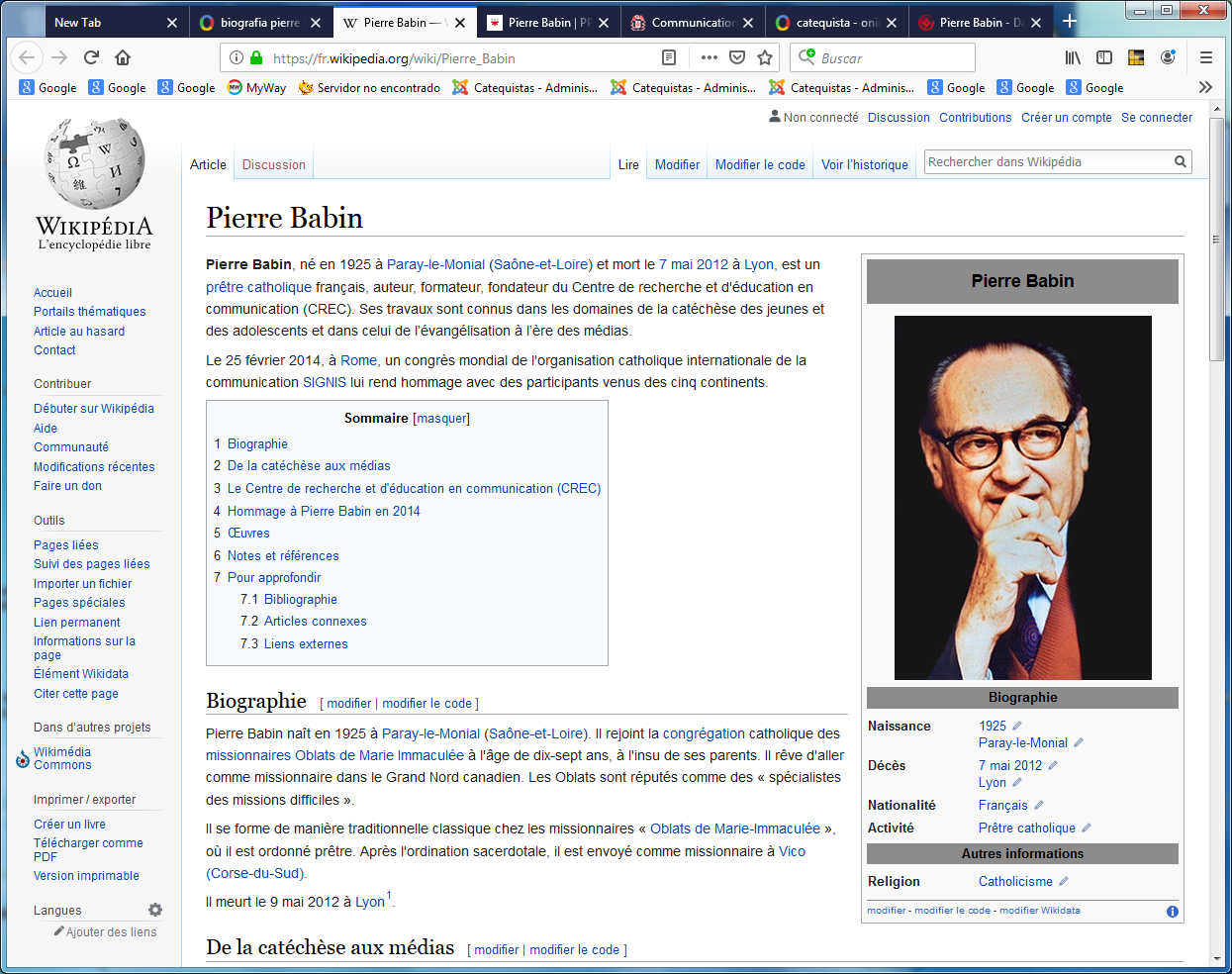   Imitar a este gran catequista claretiano, que siempre estuvo " a la page", en palabras de Juan XXIII, es vivir no de la novedad, sino del progreso en la vida, en las técnicas, en los instrumentos y en las corrientes de pensamiento. Pierre Babin fue hombre creativo que trabajó con los signos, con las imágenes y con la curiosidad de los que recibían su catequesis. Buena actitud es para el catequista el no dormirse en la rutina, sino el estar siempre en actitud de camino y de mejora.    Sacerdote oblato, fue el director del CREC-AVEX (Centre Recherche et Communication - Audio Visuel Expression de la Foi) de Lyon (Francia). Publicó más de veinte libros sobre la comunicación y la educación religiosa de los jóvenes y de los niños.   Pierre Babin, nació en 1925 en Paray-le-Monial (Saône-et-Loire) y murió el 7 de mayo de 2012 en Lyon. Fue sacerdote católico de una institución religosa fundada por el Santo Antonio María Claret. Y trabajó toda su vida en hacer sintonizar los mensajes con las imágenes, es decir en aprovechar el lenguaje audiovisual que Mac Luhan aireaba en los años medianos del siglo XX  Sus trabajos se centraron en la catequesis de los jóvenes y de los adolescentes y en cómo adaptar y aprovechar los recursos de los medios sociales que se fueron extendiendo, antes de la explosión de finales del siglo XX y comienzos del XXI de internet y de los teléfonos y pantallas ofrecidas por internet, por la robótica y por las redes sociales.   El 25 de febrero de 2014 hubo un Congreso mundial en Roma de la Organización Católica Internacional de la comunicación (SIGNIS) y se le rindió especial homenaje por los participantes venidos de los cinco continentes. Biografía   Nació en 1925 à Paray-le-Monial (Saône-et-Loire) y se integró después de sus estudios primarios en el Instituto de los Oblatos de María Inmaculada. Tenía entonces 17 años. Soñó  con ir misionero a las regiones del Norte de Canadá para colaborar en las misiones ue los Oblatos llevaban con dificultades en esa región Se ordenó como sacerdote y pronto fue enviado a Vico (Corse-du-Sud). Por diversos motivos pronto tuvo que regresar a su ciudad de origen, con la experiencia del nuevo mundo que había conocido - Fue designado capellán del Colegio de Lyon donde comenzó a construir sus esquemas pedagógicos muy diferentes de los que habían inspirado su acción en región misionera canadiense.   En su labor orientadora en Lyon y luego en Estrasburgo surgieron sus principios y la mayor parte de sus libros. Murió en Lyon el 9 de Mayo de  2012.   El nacimiento de la catequesis de los medios   Había estudiado pedagogía religiosa en Suiza y luego tuvo estudios de psicología en Canadá. Estuvo siempre pendiente de los libros y de las ideas de Marsall Mc Luhan, aunque canadiense de resonancia mundial.  Y se dio cuenta de que había llegado el momento de reconciliar a la Iglesia con la canción, con el cine, con la arrolladora televisión y con todo el mundo de la imagen que iba a invadir a la sociedad y a la Iglesia después de la segunda guerra mundial.   Trató de extender y normalizar la idea de que la pastoral evangelizadora no podía detenerse sólo en las palabras que se lleva el viento en las iglesias, en las aulas y en las emisiones de radio. Y trató de hacer entender que una imagen tiene más influencia que cien palabras dichas a gritos. Fue difundiendo sus mensajes, no sólo en las clases y en los centros universitarios en los que trabajó en Lyon, en Estrasburgo, en Dayton, en Otawa, en Filipinas, en la Universidad de Bangkok, lugares donde fue llamado a desarrollar sus cursos y extender sus mensajes. Y escribió sus libros que se tradujeron pronto de diversos idiomas, sobre todo al español, al inglés e incluso al alemán.  En el 2008 el Centro de formación de la Universidad de Lyon se abrió dedicado a su nombre: "Centro de comunicación Pierre Babin"  Pero antes él había fundado en 1971 el CREC (Centre de recherche et d'éducation en communication) En él se han formado durante más de 30 años personas venidas de todos los continentes para seguir sus sesiones y sus programas y recibir sus títulos de expertos en comunicación e imagen.   Para Babin la cultura de los medios resulta absorbente y violenta como un potro salvaje. Pero hay que saber dominarla, ordenarla y aprovecharla en sus potencialidades, que resultarán irresistibles. Y esto hay que hacerlo en todos los campos (sociales, comerciales, literarios...) y también en los religiosos. Esa cultura y esos lenguajes superan todas las fronteras, las de los idiomas, la de las creencias y las de las actividades artísticas. Y eso hay que decir a los que acuden a su centro de Asia, de Africa y de América, incluidos, claro está, a los de Europa, que olvidan que su continente se está diluyendo en la vorágine de un mundo que nace de forma de diferente a como ha sido conocido y se sigue estudiando en los libros de Historia de los grandes imperios del pasado.    Al Centro de Pierre Babin  acudieron peregrinos de todos los ambientes. Los hubo católicos, protestantes, musulmanes y budistas; los hubo creyentes y ateos; y los hubo jóvenes y de edad bastante avanzada. Muchos de ellos quedaron luego enlazados en la  OCIC  (Organisation Catholique Internationale du Cinéma) y en la UNDA (Association catholique internationale pour la radio et la télévision), sociedades que  luego se fusionaron en 2001 en SIGNIS (Association Catholique Mondiale pour la Communication) Libros de Pierre Babin han sido:      Catéchèse et éducation de la foi, Institut pastorale de l'Université d'Ottawa,  1957.    Dieu et l'adolescent, Éditions du Chalet, 1963.  Les jeunes et la foi, Éditions du Chalet, 1965.Options pour une éducation de la foi des jeunes, Éditions du Chalet, 1968.Audiovisuel et foi, Éditions du Chalet, 1976.Autre homme, autre chrétien, à l'âge électronique, avec Marshall Mc Luhan, Ed- Chalet, 1978.Les nouveaux modes de comprendre: la génération de l'audiovisuel et de l'ordinateur, avec Marie-France Kouloumdjan, Le Centurion, Paris, 1983.L'ère de la communication. Réflexion chrétienne, Le Centurion, Paris, 1986.Langage et culture des médias, Éditions universitaires, 1991.Médias, chance pour l’Évangile: un dialogue, avec Ann Zukowski, Buchet-Chastel, 2000.  Y su labor hasta l final de su vida se desarrolló sobre todo en conferencias, en comunicaciones, en artículos de revistas y en modelos visuales que fue difundiendo, frutos de un espíritu inquieto y clarividente.   Etapas de su vida fueron 1942 - Joined Missionary Oblates of Mary Immaculate1949 - Ordained as a Roman Catholic priest1955 - Professor at Catholic University of Lyon1962 - Taught in Paris1965 - Taught in Strasbourg1971 - Founded and served as Director of CREC AVEX (Center for Research and Communication)1976 - 1989 Served as Co-director of Audiovisual Research Department CNRS Centre National de la Recherché Scientifique), Lyon, France1971 - 2000 Served as Director of Formation and Research at CREC AVEX2001 - 2004 International Talks and Writing2004 - 2008 Writing in Bangkok, Thailand2008 - Opening of the Babin Centre of Communications, Bangkok, Thailand2009 - Currently retired in an OMI Community House in Lyon, France